Přihláška na: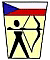 Kurz trenérů lukostřelby II. třídypro rok 2013/2014Jméno, Příjmení, titul: ……………………………Datum narození: ……………………………Mateřský klub: ……………………………Telefon: …………………………………e-mail: ………………………………………Závazně se přihlašuji na kurz trenérů lukostřelby II. třídy, který proběhne v roce 2013/2014.Jsem si vědom toho, že budu muset absolvovat 4 víkendové semináře a závěrečné zkoušky, což bude znamenat finanční náklady, které ČLS nemůže odhadnout vzhledem k neznalosti počtu účastníků.Dále jsem obeznámen s tím, že za závěrečnou zkoušku zaplatím 500,- Kč a také 100,- Kč za vystavení osvědčení trenéra II. třídy.V ………………… dne ………………………                                                                                    …………………………………                                                                                               datum, podpisPřihláška na:Školení trenérů lukostřelby II. třídyI. část12. – 14. 4. 2013 - NymburkJméno, Příjmení, titul: ……………………………Datum narození: ……………………………Mateřský klub: ……………………………Telefon: ………………………………………e-mail: …………………………………………Závazně se přihlašuji na I. část školení trenérů lukostřelby II. třídy, které proběhne ve dnech 12. – 14. 4. 2013 ve sportovním centru Nymburk. Doprava na školení je v mé vlastní režii.Požaduji zajistit závazně ubytování a stravu na dva dny (plná penze) ve sportovním centru Nymburk za 900,- Kč/den, kdy doplatek z mé strany bude 40%, tedy 360,- Kč: 	ANO – NEV ………………… dne ………………………                                                                                    …………………………………                                                                                               datum, podpisDotazník pro: Kurz trenérů lukostřelby II. třídypro rok 2013/2014Vyplňování následujícího dotazníku je nepovinné, přesto bych uvítal, kdyby mi ho každý účastník vyplnil. Nejedná se o nic jiného než o získání několika informací o Vás, abychom Vám mohli nabídnout co nejlepší lektorskou péči. Žádná z otázek není testová, neexistují na ně tudíž správné a špatné odpovědi.Jméno a příjmení: …………………………………Jak dlouho se pohybuji u lukostřelby?Jak dlouho jsem držitel kvalifikace trenér lukostřelby III. třídy?Jak často trénuji svěřence? Kolik jich mám? Na jakých výkonnostních úrovních?Jsem držitelem licence rozhodčího? (pokud ano, jak dlouho a jaké třídy?)Od koho jsem se o lukostřelbě dozvěděl a kdo mě k ní přivedl?Jsem aktivní střelec? (pokud ano, z jakých druhů luků střílíte?)Chci se dále vzdělávat na trenérskou kvalifikaci I. třídy?Co si od školení slibuji?Chci předávat nově nabité vědomosti více lidem nebo jsem zde hlavně kvůli sobě a svému střílení?Chcete lektorům či ČLS něco vzkázat?